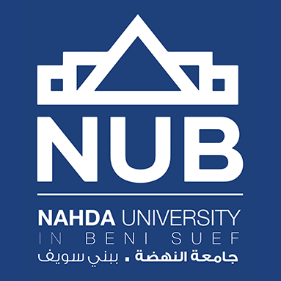 خطة الطوارئ والاخلاءلجامعة النهضةمبني كلية الإعلام والعلاقات العامة "سيناريو محاكة الأزمة "إعداد لجنة ادارة الأزمات بكلية الإعلام سيناريو محاكة الأزمة  يقترح تدريب العاملين والطلاب علي خطة الإخلاء من خلال تنفيذ سيناريو واقعي لإخلاء المبني بالتنسيق مع عميد كلية الإعلام ولجنة ادارة الأزمات بالكلية بالتنسيق مع أمين الكلية وذلك لمحاكة الأزمة ونشر الوعي بسلوكيات الإخلاء الواجب تنفيذها وقت حدوث الأزمة.                        أولا: - سبب الاخلاء: -اخطار الحريقالكوارث الطبيعية (انهيارات – زلازل – خلافة)انسكاب مواد كيمائية خطرة حدوث إصابة جسيمة لاحد الافراد أو إصابة اكثر من شخص ثانيا: - الغرض من الاخلاء:تامين حياة الافراد العاملين والمواطنين وكل من يتواجد داخل الحرم الجامعي ضد المخاطر المختلفة واخطرها خطر الحرائق الخروج السهل والامن لجميع الموجودين بالمبنى تعتبر خطة الاخلاء هي خطة مكملة لخطة تامين العاملين والمواطنين الموجودين بالمنشاة ضد اخطار الحريق داخل الجامعة عملية الاخلاء: -
 1-يتم نزول العاملين والموجودين بنظام وهدوء  وبدون تدافع عن طريق السلالم 
2- يتم الإبلاغ الفوري واطلاق جرس الإنذار ثم محاولة الإطفاء من قبل الافراد المدربين بالجامعة باستخدام الأجهزة والأدوات الموجودة لحين وصول رجال الإطفاء 
3- مساعدة رجال الإطفاء وتنفيذ تعليماتهم بكل دقة 
4- فصل التيار الكهربائي 
5 نقل الأشياء القابلة للاشتعال بعيدا عن مكان الحريق وإزالة أي معوقات بالممرات وامام المبنى لتسهيل حركة سيارات الإطفاء كيفية التعامل مع الحريق : عند حدوث حريق يجب استخدام الاتي: - في حرائق الكهرباء يستخدم أجهزة يستخدم أجهزة البودرة الكيماوية الجافة لجميع أنواع الحرائق في حرائق المستندات والأوراق المالية يستخدم أجهزة البودرة الكيماوية الجافة او ثاني أكسيد الكربون.عند اشتعال النار في أحد الأشخاص يلف من الخلف دون ان يراك حتى لا ينشبك معك ويحرقك معه ويتم أسقاطه على الأرض ويجرى له الإسعافات الأولية في حرائق السوائل الملتهبة يتم استخدام البودرة الكيماوية او السائل الرغوي أنواع الحرائق المحتملة ووسائل الإطفاء المستخدمة فيها: - حرائق النوع الأول (الاخشاب – الاقمشة – الأوراق) ويتم مواجهتها بالوسائل المتاحة، مضخات المياه (حنفيات مياه الحريق)حرائق النوع الثاني (مواد بترولية ملتهبة) ويتم مواجهتها بالوسائل المتاحة، مضخات رغوية حرائق النوع الثالث (حرائق كهرباء) ويتم مواجهتها بالوسائل المتاحة مضحات وبودرة كيماوية ومضخات ثاني أكسيد الكربونخطة مكافحة الحريق بالإمكانيات الذاتية: -انشاء غرفة عمليات لأدراه ومواجهة الحريق برئاسة السيد امين عام الجامعة او من ينوب عنة يتولى قيادة غرفة العمليات السيد رئيس لجنة السلامة والصحة المهنية توزيع العاملين المدربين من قوة الجامعة على مواجهة الحرائق مواجهة الحريق بالإمكانيات المتاحة من أجهزة إطفاء الحريق حسب نوع الحريق ويتم عزل وحصر النيران عن طريق افراد المدربين بالجامعة سرعة الاتصال بادراه الدفاع المدني لعمل اللازم والبيان التالي لمعدات الإطفاء والإنذار المتاحة في مبني كلية إدارة اعماللوحة انذار موجودة ولكن تحتاج الي صيانة لا تعملعدد 32 جهاز أطفاء بودرة جافة متعددة الأغراض سعة 6 كجم واجبات الافراد عند اكتشاف وجود حريق: - الإنذار وإبلاغ الإدارة الأعلى والتحذير فور حدوث الحادث او فور اكتشافك حالة طوارئ عن طريق التليفون أو كاسر الحريق اذا كان ممكنا و بعد التواجد في مكان آمن تواصل مع إدارة الامن أو امين الكلية و قم بالإبلاغ عن تفاصيل حالة الطوارئ توجه الي نقطة التجمع مستخدما أقرب مخرج آمن متاح وانتظر أي تعليمات آخري من إدارة السلامة المساعدة في عملية إطفاء الحريق للمدربين فقط على الإطفاء. تقوم فرق الطوارئ بالعمل حسب الادوار المدربة عليها لاحتواء حالة الطوارئ وتأمين الافراد العاملينلا يسمح بالعودة للعمل الا عند التأكد تماما من سلامة بيئة العمل و جاهزيتها لاعادة التشغيل و بعد اعلان قرار العودة في منطقة التجمع بواسطة عميد الكلية أو ادارة السلامة تعرف علي أماكن الهروب و أبواب الطوارئ و نقطة التجمع في منطقة عملك لا تستخدم المصاعد ولا تقم بالحيود أو التوقف لجمع متعلقاتك الشخصية في حالة وجود زائر مصاحب لك , يجب عليك التأكد من الاخلاء الامن له في حالات الطوارئ تقديم العون لرجال الإطفاء واخلاء الممرات امامهم يقوم الامن بمنع حركة المركبات في المنطقة التي حدثت فيها حالة طوارئ ويمنع أي شخص من الرجوع الي المبني قبل تأمينه و صدور قرار من إدارة السلامة بذلك تتكون جماعة الاطفاء ضد اخطار الحريق من: -جماعة الإطفاء: -رئيس الجماعة سعودي محمد أحمد تليفون 01148394698.عمر محموداحمد حسينمحمد رجبمحمد طةحسام نادرمحمد صلاح جماعة الإسعاف: - رئيس الجماعة سهير عبد الجيد عبد القادر تليفون 01000686787محمود عصمت تمام  عاملجماعة الاخلاء والإنقاذ: -رئيس الجماعة شوقي عبد العليم كمال ت 01001640440 اولا واجبات جماعة الإطفاء الالمام الكامل بأماكن ووسائل الإطفاء المرور المستمر للتأكد من صلاحية وسائل الإطفاء والابلاغ عن العاطل منها في حالة نشوب حريق يتم الاعلام عن وجود حريق واستخدام جهاز الحريق يتم توجيهه الجماعة بالكامل لمكان الحريق حصر وسائل الإطفاء التي استخدمت في الحريق تكوين جماعة الإطفاء: -مسئول الدفاع المدني سعودي محمد أحمد مشرف الجماعةعدد اربعه افراد مدربين من العاملين بالكلية أو إدارة الامن ثانيا واجبات جماعه الإسعاف تجميع الافراد المصابين واتخاذ الإجراءات العلاجية اللازمة طبقا لحالة المصاب او تحويلة الى مكان اخر بعربة الإسعاف الموجودة بالجامعة ثالثا: - واجبات جماعة الاخلاء - القيام على الفور بالتوجه الى مكان  آمن بالدور (الطرقة الرئيسية) وسرعة اخلاء المبنى  التأكد من إخلاء جميع الافراد والمرور على جميع المكاتب والعيادات للتأكد من إخلائها.منع دخول أي افراد غير مكلفين بالتعامل مع الحريق الإبلاغ عن مفقودين لم يتم العثور عليهم أو محتجزين داخل المبني توجهه بالأفراد المصابين الى مكان الإسعاف أذا امكن أو اطلب المساعدة من الفريق الطبي و فريق الإطفاء تكوين جماعة الاخلاء:- 
أمين الكلية رئيساً مشرف الجماعة مع عدد مناسب من الأشخاص بمبني الكلية.ثالثا: - وصف المنشاة: - كلية إدارة اعمال
يتكون المبنى من 5 طوابق (الأرضي + 4 طوابق )       الدور الرابع علوي                   1-كنترول كلية اسنان 2-مكتب سكرتير وحدة ضمان الجودة 3-قاعات دراسية                                        ارقام الإسعاف والنجدة والمطافئالنجدة  122           الإسعاف 123                  المطافئ 124         الامن وحراس الجامعة  01200123959مدير الصحة والسلامة المهنية                                                أمين الكلية      م. محمد الطوبجي                                                             أ / شوقي عبدالعليم               عميد الكلية                                                                   أمين عام الجامعة د / عادل عبد الغفار                                              أ / أحمد فتوح  
الاسمالوظيفةالدورم محمد بدوي إدارة نظم ومعلومات       الارضي     د احمد عامرمعيدالأول علويد. احمد حنفي معيدالأول علوياحمد شاكر         امين معملالثاني علويد. محمود زين معيدالثاني علويمحمد شاكر         امين معملالثالث علويد. نوفل محمد معيدالرابع علويالــــــــدورملاحظاتالأرضيقسم إدارة نظم ومعلومات الجامعةعدد 2 معمل كمياء-فزياءمدرج دراسيالأرضيقسم إدارة نظم ومعلومات الجامعةعدد 2 معمل كمياء-فزياءمدرج دراسيالأرضيقسم إدارة نظم ومعلومات الجامعةعدد 2 معمل كمياء-فزياءمدرج دراسيالدور الال علوياوفيسقاعت اجتماعات الكليةمكتب عميد الكليةمكتب وكيل الكليةمكتب أعضاء هيئة تدريسقاعات دراسيةمدرج دراسيمعملالدور الثاني علويغرفة المعيداتمكتب امين الكليةمكتب المعيدين الكنترولغرفة تصوير الامتحاناتقاعات دراسيةمدرج دراسيالدور الثالث علويإدارة كلية اعلاممكتب عميد اعلاممكتب وكيل كلية اعلام معمل فالصوقاعات دراسية